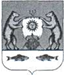 Российская ФедерацияНовгородская область Новгородский районАдминистрация Савинского сельского поселенияПОСТАНОВЛЕНИЕот 15.02.2024  №  87д.СавиноОб утверждении Порядка формирования перечня мест для проведения ярмарок на территории Савинского сельского поселения В соответствии с Федеральным законом от 06 октября 2003 года № 131-ФЗ «Об общих принципах организации местного самоуправления в Российской Федерации», Порядком организации ярмарок и продажи товаров (выполнения работ, оказания услуг) на них и требованиями к организации продажи товаров (в том числе товаров, подлежащих продаже на ярмарках соответствующих типов и включению в соответствующий перечень) и выполнению работ, оказанию услуг на ярмарках на территории Новгородской области, утвержденным Постановлением Правительства Новгородской области от 20.06.2023 № 268, Уставом Савинского сельского поселения, Администрация Савинского сельского поселенияПОСТАНОВЛЯЕТ:  Утвердить прилагаемый Порядок формирования перечня мест для проведения ярмарок на территории Савинского сельского поселения. Постановление вступает в силу с 01 января 2024 года.3. Опубликовать настоящее постановление в периодическом печатном издании «Савинский вестник» и разместить на официальном сайте Администрации Савинского сельского поселения в информационно-телекоммуникационной сети «Интернет» по адресу: www.savinoadm.ru.Глава сельского поселения                                  А.В.СысоевУтвержден Постановлением Администрации Савинского сельского поселенияот   15.02.2024   № 87Порядок формирования перечня мест для проведения ярмарок на территории Савинского сельского поселенияПорядок формирования перечня мест для проведения ярмарок на территории Савинского сельского поселения (далее – перечень) разработан в целях проведения ярмарок на территории Савинского сельского поселения.При формировании Перечня Администрация Савинского сельского поселения (далее – Администрация) руководствуется целями создания условий для развития сельскохозяйственного производства, расширения рынка сельскохозяйственной продукции, сырья и продовольствия, поддержки местных Новгородских товаропроизводителей, содействия развитию малого и среднего предпринимательства и удовлетворения основных потребностей населения в сфере торговли и общественного питания.Формирование Перечня включает в себя внесение изменений (дополнений) в части включения (исключения) мест проведения ярмарки (зданий, сооружений (либо их частей), земельных участков), изменения собственника (пользователя, арендатора, владельца) места проведения ярмарки. Администрация утверждает муниципальным правовым актом перечень мест для проведения ярмарок и ведет его путем внесения в него изменений. Перечень и вносимые в него изменения подлежат опубликованию в порядке, установленном для официального опубликования муниципальных правовых актов. Администрация не позднее 5 рабочих дней со дня принятия муниципального правового акта об утверждении перечня или о внесении в него изменений направляет информацию в Администрацию Новгородского муниципального района посредством системы электронного документооборота органов исполнительной власти Новгородской области.Основанием для внесения изменений в Перечень является: письменное заявление, согласно приложению № 1 к настоящему порядку, собственников или арендаторов зданий, сооружений (частей зданий, сооружений), земельных участков, желающих организовать ярмарку или предоставить право организации ярмарки в месте, не включенном в Перечень; 1.8. К письменному заявлению о согласовании проведения ярмарки прилагаются:копия документа, удостоверяющего личность заявителя по организации ярмарки (для индивидуальных предпринимателей);копии документов, удостоверяющих личность и подтверждающих полномочия представителя заявителя по организации ярмарки, в случае, если заявление по организации ярмарки подается представителем;копии документов, подтверждающих право собственности (пользования, аренды, владения) места проведения ярмарки.1.9. Заявление с прилагаемыми к нему документами подается в Администрацию Савинского сельского поселения по адресу: Новгородская область, Новгородский район, д.Савино, ул.Школьная, д.3 в рабочие дни с 08.15 до 12.00 и с 13.00 до 16.35.1.10. Администрация Савинского сельского поселения рассматривает заявление с прилагаемыми к нему документами и обеспечивает принятие решения о внесении изменений в Перечень, либо об отказе во внесении изменений в Перечень в течение 30 календарных дней со дня регистрации заявления.1.11. Администрация Савинского сельского поселения информирует заявителя о принятом решении путем направления на бумажном носителе или электронным письмом по указанному заявителем адресу в заявлении.1.12 Основаниями для отказа внесения изменений в Перечень являются: несоответствие заявления утвержденной форме заявления; представление неполного комплекта документов, указанных в пункте 1.8. Порядка, наличие в представленных документах недостоверных данных; несоответствие места проведения ярмарки требованиям, установленным Порядком организации ярмарок и продажи товаров (выполнения работ, оказания услуг) на них и требованиями к организации продажи товаров (в том числе товаров, подлежащих продаже на ярмарках соответствующих типов и включению в соответствующий перечень) и выполнению работ, оказанию услуг на ярмарках на территории Новгородской области, утвержденным Постановлением Правительства Новгородской области от 20.06.2023 № 268. 1.13. В случае принятия решения о внесении изменений в Перечень, Администрация в течение 14 рабочих дней со дня принятия решения обеспечивает внесение изменений в Перечень. 1.14. В Перечень мест не могут быть включены, а если включены, то подлежат исключению земельные участки (части земельных участков): в отношении которых на момент подачи заявления проходит процедура утверждения схемы расположения земельного участка на кадастровом плане территории или проект межевания территории, объявлен аукцион (опубликовано извещение о предоставлении земельного участка) или принято решение о предварительном согласовании предоставления данного земельного участка; включенные в перечень земельные участки для предоставления гражданам в соответствии с законом Новгородской области от 27 апреля 2015 года № 763-ОЗ «О предоставлении земельных участков на территории Новгородской области»; на которых предусмотрено размещение нестационарного торгового объекта в соответствии со схемой размещения нестационарных торговых объектов, расположенных на территории городских и сельских поселений Новгородского муниципального района.Приложение к Порядку формирования перечня мест для проведения ярмарок на территории Савинского сельского поселенияВ Администрацию Савинского В Администрацию Савинского В Администрацию Савинского В Администрацию Савинского В Администрацию Савинского сельского поселениясельского поселениясельского поселениясельского поселениясельского поселенияЗАЯВЛЕНИЕо внесении изменений в перечень мест для проведения ярмарок на территории Савинского сельского поселенияЗАЯВЛЕНИЕо внесении изменений в перечень мест для проведения ярмарок на территории Савинского сельского поселенияЗАЯВЛЕНИЕо внесении изменений в перечень мест для проведения ярмарок на территории Савинского сельского поселенияЗАЯВЛЕНИЕо внесении изменений в перечень мест для проведения ярмарок на территории Савинского сельского поселенияЗАЯВЛЕНИЕо внесении изменений в перечень мест для проведения ярмарок на территории Савинского сельского поселенияЗАЯВЛЕНИЕо внесении изменений в перечень мест для проведения ярмарок на территории Савинского сельского поселенияЗАЯВЛЕНИЕо внесении изменений в перечень мест для проведения ярмарок на территории Савинского сельского поселенияЗАЯВЛЕНИЕо внесении изменений в перечень мест для проведения ярмарок на территории Савинского сельского поселения1. Собственник (пользователь, арендатор, владелец) места проведения ярмарки(фамилия, имя и отчество (при наличии)(фамилия, имя и отчество (при наличии)(фамилия, имя и отчество (при наличии)(фамилия, имя и отчество (при наличии)(фамилия, имя и отчество (при наличии)(фамилия, имя и отчество (при наличии)(фамилия, имя и отчество (при наличии)индивидуального предпринимателя или полное и сокращенноенаименованиеиндивидуального предпринимателя или полное и сокращенноенаименованиеиндивидуального предпринимателя или полное и сокращенноенаименованиеиндивидуального предпринимателя или полное и сокращенноенаименованиеиндивидуального предпринимателя или полное и сокращенноенаименованиеиндивидуального предпринимателя или полное и сокращенноенаименованиеиндивидуального предпринимателя или полное и сокращенноенаименованиеиндивидуального предпринимателя или полное и сокращенноенаименованиеюридического лица, в том числе его фирменное наименование, организационно-правовая форма (для юридического лица))2. Место проведения ярмарки (земельный участок, здание, сооружение либо их часть) ______________________________юридического лица, в том числе его фирменное наименование, организационно-правовая форма (для юридического лица))2. Место проведения ярмарки (земельный участок, здание, сооружение либо их часть) ______________________________юридического лица, в том числе его фирменное наименование, организационно-правовая форма (для юридического лица))2. Место проведения ярмарки (земельный участок, здание, сооружение либо их часть) ______________________________юридического лица, в том числе его фирменное наименование, организационно-правовая форма (для юридического лица))2. Место проведения ярмарки (земельный участок, здание, сооружение либо их часть) ______________________________юридического лица, в том числе его фирменное наименование, организационно-правовая форма (для юридического лица))2. Место проведения ярмарки (земельный участок, здание, сооружение либо их часть) ______________________________юридического лица, в том числе его фирменное наименование, организационно-правовая форма (для юридического лица))2. Место проведения ярмарки (земельный участок, здание, сооружение либо их часть) ______________________________юридического лица, в том числе его фирменное наименование, организационно-правовая форма (для юридического лица))2. Место проведения ярмарки (земельный участок, здание, сооружение либо их часть) ______________________________юридического лица, в том числе его фирменное наименование, организационно-правовая форма (для юридического лица))2. Место проведения ярмарки (земельный участок, здание, сооружение либо их часть) ______________________________Адрес или адресный ориентир места проведения ярмаркиТип ярмарки Специализация ярмаркиДата (период) проведения ярмаркиКоличество торговых мест для продажи товаров (выполнения работ, оказанияуслуг) на ярмарке, в том числе льготных (бесплатных) торговых местСпособ уведомления органом местного самоуправления о принятом решенииАдрес или адресный ориентир места проведения ярмаркиТип ярмарки Специализация ярмаркиДата (период) проведения ярмаркиКоличество торговых мест для продажи товаров (выполнения работ, оказанияуслуг) на ярмарке, в том числе льготных (бесплатных) торговых местСпособ уведомления органом местного самоуправления о принятом решенииАдрес или адресный ориентир места проведения ярмаркиТип ярмарки Специализация ярмаркиДата (период) проведения ярмаркиКоличество торговых мест для продажи товаров (выполнения работ, оказанияуслуг) на ярмарке, в том числе льготных (бесплатных) торговых местСпособ уведомления органом местного самоуправления о принятом решенииАдрес или адресный ориентир места проведения ярмаркиТип ярмарки Специализация ярмаркиДата (период) проведения ярмаркиКоличество торговых мест для продажи товаров (выполнения работ, оказанияуслуг) на ярмарке, в том числе льготных (бесплатных) торговых местСпособ уведомления органом местного самоуправления о принятом решении____________________________________________________________________(универсальная, специализированная, знаковая)__________________________________(тематическая, сельскохозяйственная, туристическая)____________________________________________________________________________________________________(в письменной форме на почтовый адрес либо в форме электронного документа на адрес электронной почты)____________________________________________________________________(универсальная, специализированная, знаковая)__________________________________(тематическая, сельскохозяйственная, туристическая)____________________________________________________________________________________________________(в письменной форме на почтовый адрес либо в форме электронного документа на адрес электронной почты)____________________________________________________________________(универсальная, специализированная, знаковая)__________________________________(тематическая, сельскохозяйственная, туристическая)____________________________________________________________________________________________________(в письменной форме на почтовый адрес либо в форме электронного документа на адрес электронной почты)____________________________________________________________________(универсальная, специализированная, знаковая)__________________________________(тематическая, сельскохозяйственная, туристическая)____________________________________________________________________________________________________(в письменной форме на почтовый адрес либо в форме электронного документа на адрес электронной почты)Приложение: 1.                        2. ….Приложение: 1.                        2. ….Приложение: 1.                        2. ….Приложение: 1.                        2. ….Приложение: 1.                        2. ….Приложение: 1.                        2. ….Приложение: 1.                        2. ….Руководитель юридического лица, индивидуальный предприниматель (представитель юридического лица или индивидуального предпринимателя)Руководитель юридического лица, индивидуальный предприниматель (представитель юридического лица или индивидуального предпринимателя)Руководитель юридического лица, индивидуальный предприниматель (представитель юридического лица или индивидуального предпринимателя)(И.О. Фамилия)(подпись)(подпись)(подпись)М.П.(при наличии)М.П.(при наличии)М.П.(при наличии)"___" _______________ 20___ года"___" _______________ 20___ года"___" _______________ 20___ года"___" _______________ 20___ года"___" _______________ 20___ года"___" _______________ 20___ года"___" _______________ 20___ года